TUGAS AKHIRPerancangan Kampanye Sosial “Tutur Kata” untuk Mengenalkan Fear of Missing Out di Kalangan Remaja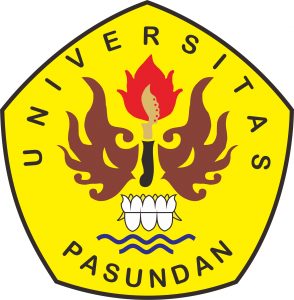 MUHAMMAD HILMY IMANUDDIN156010001PROGRAM STUDI DESAIN KOMUNIKASI VISUAL
FAKULTAS ILMU SENI DAN SASTRA
UNIVERSITAS PASUNDAN
2019